ТЕХНОЛОГИЧЕСКАЯ СХЕМАПРЕДОСТАВЛЕНИЯ ГОСУДАРСТВЕННОЙ УСЛУГИ «ВЫДАЧА РАЗРЕШЕНИЯ НА СТРОИТЕЛЬСТВО В СЛУЧАЕ ОСУЩЕСТВЛЕНИЯ СТРОИТЕЛЬСТВА, РЕКОНСТРУКЦИИ ОБЪЕКТА КАПИТАЛЬНОГО СТРОИТЕЛЬСТВА, СТРОИТЕЛЬСТВО, РЕКОНСТРУКЦИЮ КОТОРОГО ПЛАНИРУЕТСЯ ОСУЩЕСТВЛЯТЬ В ГРАНИЦАХ ОСОБО ОХРАНЯЕМОЙ ПРИРОДНОЙ ТЕРРИТОРИИ РЕГИОНАЛЬНОГО ЗНАЧЕНИЯ, НАХОДЯЩЕЙСЯ В ВЕДЕНИИ МИНИСТЕРСТВА ПРИРОДНЫХ РЕСУРСОВ И ЭКОЛОГИИ ОБЛАСТИ»Раздел 1. «Общие сведения о государственной услуге»Раздел 2. «Общие сведения об  услуге»Раздел 4. Документы, предоставляемые заявителем для получения услугиРаздел 5. «Документы и сведения, получаемые посредством  межведомственного информационного взаимодействия»Раздел 6. Результат услугиРаздел 7. Технологические процессы предоставления услугиРаздел 8. «Особенности предоставления  услуги в электронной форме»Приложение № 1К технологической схемеФОРМА ЗАЯВЛЕНИЯ                ЗаявлениеПрошу Вас выдать разрешение на строительство, реконструкцию (ненужное зачеркнуть) ____________________________________________________________________________________________________________(наименование объекта капитального строительства в соответствии с проектной документацией)расположенного по адресу: ________________________________________________________________________________________________________(полный адрес объекта капитального строительства, с указанием Саратовской области, как субъекта Российской Федерации, муниципального района или строительный адрес)К заявлению пролагаю следующие документы:________________________________________________________________________________________________________________________________________________________Дата                                                                       Подпись заявителя«___» ___________ 20__ года                         _______/__________________/                                                                                        (расшифровка подписи)Приложение № 2К технологической схемеОБРАЗЕЦ ЗАПОЛНЕНИЯ ЗАЯВЛЕНИЯ                 ЗаявлениеПрошу Вас выдать разрешение на строительство, реконструкцию (ненужное зачеркнуть) ____________________________________________________________________________________________________________(наименование объекта капитального строительства в соответствии с проектной документацией)(полный адрес объекта капитального строительства, с указанием Саратовской области, как субъекта Российской Федерации, муниципального района или строительный адрес)К заявлению пролагаю следующие документы:________________________________________________________________________________________________________________________________________________________Дата                                                                       Подпись заявителя«___» ___________ 20__ года                         _______/__________________/                                                                                        (расшифровка подписи)Приложение № 3К технологической схемеФОРМА ЗАПРОСАМЕЖВЕДОМСТВЕННЫЙ ЗАПРОСо предоставлении документов (информации), необходимых для предоставления муниципальных услуг В целях предоставления муниципальной услуги____________________________________________________________,  а также в соответствии с пунктом 3 части 1 статьи 6 Федерального закона от 27.07.2010 № 210-ФЗ «Об организации предоставления государственных и муниципальных услуг» прошу предоставить до________________________________________________________________________________________________________________________________________________________________Правовая основа межведомственного взаимодействия: Федеральный закон от 27.07.2010 № 210-ФЗ «Об организации предоставления государственных и муниципальных услуг».Ответ на межведомственный запрос прошу направить по адресу нахождения органа, представившего запрос, по данным, указанным на бланке, в срок, установленный частью 3 статьи 7.2 Федерального закона от 27.07.2010 № 210-ФЗ «Об организации предоставления государственных и муниципальных услуг» и не превышающий 5 рабочих дней со дня поступления межведомственного запроса.Сведения о лице, подготовившем и направившем запрос:  должность, ФИО, контактный  телефон.__________________________________________________________________________________             _________________              ______________________должность должностного лица                              подпись                                           ФИОоргана, направляющего запрос      Приложение № 4К технологической схемеОБРАЗЕЦ ЗАПРОСА МЕЖВЕДОМСТВЕННЫЙ ЗАПРОСо предоставлении документов (информации), необходимых для предоставления муниципальных услуг В целях предоставления муниципальной услуги «Подготовка  и выдача разрешения на строительство в пределах ООПТ»,  а также в соответствии с пунктом 3 части 1 статьи 6 Федерального закона от 27.07.2010 № 210-ФЗ «Об организации предоставления государственных и муниципальных услуг» прошу предоставить документы:- Градостроительный план земельного участка, расположенного по адресу: Саратовская обл. г.Саратов ул.Перспективная, 33-  Разрешение на отклонение от предельных параметров разрешенного строительства индивидуального жилого дома, расположенного на земельном участке  по адресу: Саратовская обл. г.Саратов ул.Перспективная, 33Правовая основа межведомственного взаимодействия: Федеральный закон от 27.07.2010 № 210-ФЗ «Об организации предоставления государственных и муниципальных услуг».Ответ на межведомственный запрос прошу направить по адресу нахождения органа, представившего запрос, по данным, указанным на бланке, в срок, установленный частью 3 статьи 7.2 Федерального закона от 27.07.2010 № 210-ФЗ «Об организации предоставления государственных и муниципальных услуг» и не превышающий 5 рабочих дней со дня поступления межведомственного запроса.Сведения о лице, подготовившем и направившем запрос:  председатель комитета  по градостроительной политике, архитектуре и капитальному строительству, Желанов Виталий Анатольевич, (контактный телефон: 8 (845-5) 27-99-35)____________________________               _________________              ______________________должность должностного лица                              подпись                                           ФИОоргана, направляющего запрос      Приложение № 5к технологической схемеФОРМА РАЗРЕШЕНИЯ НА СТРОИТЕЛЬСТВОРАЗРЕШЕНИЕна строительствоДата ________________                            N ___________________________________________________________________________________________(наименование уполномоченного федерального органа исполнительнойвласти или органа исполнительной власти субъекта Российской Федерации,___________________________________________________________________________или органа местного самоуправления, осуществляющих выдачу разрешения настроительство. Государственная корпорация по атомной энергии "Росатом")в  соответствии  со  статьей   51   Градостроительного  кодекса  РоссийскойФедерации, разрешает:Срок действия настоящего разрешения - до "__" ___________________ 20__ г. всоответствии с _______________________________________________________ ____________________________________                  _________                    _____________________                    (должность уполномоченного лица                                             (подпись)                                     (расшифровка подписи)                      органа, осуществляющего выдачу                         разрешения на строительство)"__" _____________ 20__ г.М.П.Действие настоящего разрешения продлено до "__" ____________ 20__ г. ____________________________________                  _________                    _____________________                    (должность уполномоченного лица                                             (подпись)                                     (расшифровка подписи)                      органа, осуществляющего выдачу                         разрешения на строительство)"__" _____________ 20__ г.М.П.Приложение 6к технологической схемеОБРАЗЕЦ РАЗРЕШЕНИЯ НА СТРОИТЕЛЬСТВОРАЗРЕШЕНИЕна строительствоДата«11»10 2016 г.  (наименование уполномоченного федерального органа исполнительной власти или органа исполнительной власти субъекта Российской Федерации,или органа местного самоуправления, осуществляющих выдачу разрешения на строительство. Государственная корпорация по атомной энергии "Росатом")  в  соответствии  со  статьей   51 Градостроительного  кодекса  Российской Федерации, разрешает:Срок действия настоящего разрешения - до "11" 10. 2026 г. в соответствии с п. 19 ст. 51 Градостроительного кодекса РФ."11"               10.            2017 г.М.П.Действие настоящего разрешения продлено до "___" ____________ 20__ г. "___" _____________ 20__ г.М.П.Приложение 7к технологической схемеФОРМА ПИСЬМА НА МОТИВИРОВАННЫЙ ОТКАЗ В ВЫДАЧЕ РАЗРЕШЕНИЯ НА СТРОИТЕЛЬСТВО                                           Уважаемый ___________________! Министерством природных ресурсов и экологии области рассмотрено ваше заявление и сообщаю следующее.   Согласно Постановления Правительства 385-П от 01.11.2007 г   на территории ООПТ «_____________» установлен следующий режим охраны: запрещаются все виды рубок, кроме  ухода за лесами и проведения санитарно-оздоровительных мероприятий, выпас скота, сенокошение, распашка территории, изменение гидрологического режима, рельефа территории, сбор редких растений, занесенных в Красные книги Российской Федерации и Саратовской области, и их частей, отвод земель под строительство, капитальное строительство, прокладка коммуникаций, организация свалок, устройство несанкционированных палаточных стоянок, разжигание костров в не отведенных местах, иные виды хозяйственной деятельности и природопользования, препятствующие сохранению, восстановлению и воспроизводству природных комплексов  и их компонентов.В связи с выше изложенным при проведении работ по капитальному строительству на  объекте «____________________________», следует соблюдать установленный режим особой охраны установленный Постановлением Правительства Саратовской области №385-П от 01.11.2007 г.Министр                                                                                                 ______________Приложение 8к технологической схемеОБРАЗЕЦ ПИСЬМА НА МОТИВИРОВАННЫЙ ОТКАЗ В ВЫДАЧЕ РАЗРЕШЕНИЯ НА СТРОИТЕЛЬСТВО                                                  Уважаемый Иван Иванович! Министерством природных ресурсов и экологии области рассмотрено ваше заявление и сообщаю следующее.   Согласно Постановления Правительства 385-П от 01.11.2007 г   на территории ООПТ «Буркинский лес» установлен следующий режим охраны: запрещаются все виды рубок, кроме  ухода за лесами и проведения санитарно-оздоровительных мероприятий, выпас скота, сенокошение, распашка территории, изменение гидрологического режима, рельефа территории, сбор редких растений, занесенных в Красные книги Российской Федерации и Саратовской области, и их частей, отвод земель под строительство, капитальное строительство, прокладка коммуникаций, организация свалок, устройство несанкционированных палаточных стоянок, разжигание костров в не отведенных местах, иные виды хозяйственной деятельности и природопользования, препятствующие сохранению, восстановлению и воспроизводству природных комплексов  и их компонентов.В связи с выше изложенным при проведении работ по капитальному строительству на  объекте «Индивидуальный коттедж», следует соблюдать установленный режим особой охраны установленный Постановлением Правительства Саратовской области №385-П от 01.11.2007 г.Министр                                                                                                 Д.С. Соколов«СОГЛАСОВАНО»Министр природных ресурсов и экологии Саратовской области________________ Д.С. Соколов«___» _____________ 2017 года«УТВЕРЖДАЮ»Первый заместитель ПредседателяПравительства Саратовской области_____________________ В.Г. Ойкин«___» _________________ 2017 года№ПараметрЗначение параметра/ состояние123Наименование органа, предоставляющего услугуМинистерство природных ресурсов и экологии Саратовской областиНомер услуги в федеральном реестре6400000010000748204Полное наименование услугиВыдача разрешения на строительство в случае осуществления строительства, реконструкции объекта капитального строительства, строительство, реконструкцию которого планируется осуществлять в границах особо охраняемой природной территории регионального значения, находящейся в ведении министерства природных ресурсов и экологии областиКраткое наименование услугиВыдача разрешения на строительство в случае осуществления строительства, реконструкции объекта капитального строительства, строительство, реконструкцию которого планируется осуществлять в границах особо охраняемой природной территории регионального значения, находящейся в ведении министерства природных ресурсов и экологии областиАдминистративный регламент предоставления государственной услугиПриказ министерства природных ресурсов и экологии Саратовской области от 17.06.2014 г. № 273 «Об утверждении административного регламента по предоставлению государственной услуги»Перечень «подуслуг»нетСпособы оценки качества предоставления государственной услугинетСрок предоставления в зависимости от условийСрок предоставления в зависимости от условийОснования отказа в приеме документовОснования отказа в предоставлении  услугиОснования приостановления предоставления  услугиСрок приостановления предоставления  услугиПлата за предоставление услугиПлата за предоставление услугиПлата за предоставление услугиСпособ обращения за получением услугиСпособ получения результата услугиПри подаче заявления по месту жительства (месту нахождения юр.лица)При подаче заявления не по месту жительства (по месту обращения)Основания отказа в приеме документовОснования отказа в предоставлении  услугиОснования приостановления предоставления  услугиСрок приостановления предоставления  услугиНаличие платы (государственной пошлины)Реквизиты нормативного правового акта, являющегося основанием для взимания платы государственной пошлины)КБК для взимания платы (государственной пошлины), в том числе для МФЦСпособ обращения за получением услугиСпособ получения результата услуги1234567891011Выдача разрешения на строительство в случае осуществления строительства, реконструкции объекта капитального строительства, строительство, реконструкцию которого планируется осуществлять в границах особо охраняемой природной территории регионального значения, находящейся в ведении министерства природных ресурсов и экологии областиВыдача разрешения на строительство в случае осуществления строительства, реконструкции объекта капитального строительства, строительство, реконструкцию которого планируется осуществлять в границах особо охраняемой природной территории регионального значения, находящейся в ведении министерства природных ресурсов и экологии областиВыдача разрешения на строительство в случае осуществления строительства, реконструкции объекта капитального строительства, строительство, реконструкцию которого планируется осуществлять в границах особо охраняемой природной территории регионального значения, находящейся в ведении министерства природных ресурсов и экологии областиВыдача разрешения на строительство в случае осуществления строительства, реконструкции объекта капитального строительства, строительство, реконструкцию которого планируется осуществлять в границах особо охраняемой природной территории регионального значения, находящейся в ведении министерства природных ресурсов и экологии областиВыдача разрешения на строительство в случае осуществления строительства, реконструкции объекта капитального строительства, строительство, реконструкцию которого планируется осуществлять в границах особо охраняемой природной территории регионального значения, находящейся в ведении министерства природных ресурсов и экологии областиВыдача разрешения на строительство в случае осуществления строительства, реконструкции объекта капитального строительства, строительство, реконструкцию которого планируется осуществлять в границах особо охраняемой природной территории регионального значения, находящейся в ведении министерства природных ресурсов и экологии областиВыдача разрешения на строительство в случае осуществления строительства, реконструкции объекта капитального строительства, строительство, реконструкцию которого планируется осуществлять в границах особо охраняемой природной территории регионального значения, находящейся в ведении министерства природных ресурсов и экологии областиВыдача разрешения на строительство в случае осуществления строительства, реконструкции объекта капитального строительства, строительство, реконструкцию которого планируется осуществлять в границах особо охраняемой природной территории регионального значения, находящейся в ведении министерства природных ресурсов и экологии областиВыдача разрешения на строительство в случае осуществления строительства, реконструкции объекта капитального строительства, строительство, реконструкцию которого планируется осуществлять в границах особо охраняемой природной территории регионального значения, находящейся в ведении министерства природных ресурсов и экологии областиВыдача разрешения на строительство в случае осуществления строительства, реконструкции объекта капитального строительства, строительство, реконструкцию которого планируется осуществлять в границах особо охраняемой природной территории регионального значения, находящейся в ведении министерства природных ресурсов и экологии областиВыдача разрешения на строительство в случае осуществления строительства, реконструкции объекта капитального строительства, строительство, реконструкцию которого планируется осуществлять в границах особо охраняемой природной территории регионального значения, находящейся в ведении министерства природных ресурсов и экологии области7 рабочих дней7 рабочих днейнет1) Отсутствие документов, обязательных для предоставления заявителем;2) несоответствие представленных документов требованиям градостроительного плана земельного участка (проекта планировки территории и проекта межевания территории), а также требованиям, установленным в разрешении на отклонение от предельных параметров разрешенного строительства, реконструкции)нет-нет--1. Личное обращение в министерство;2. Личное обращение в МФЦ1. В министерстве на бумажном носителе.2. В МФЦ на бумажном носителе, полученном из министерства3. почтовая связь.Раздел 3. «Сведения о заявителях «подуслуги» Раздел 3. «Сведения о заявителях «подуслуги» Раздел 3. «Сведения о заявителях «подуслуги» Раздел 3. «Сведения о заявителях «подуслуги» Раздел 3. «Сведения о заявителях «подуслуги» Раздел 3. «Сведения о заявителях «подуслуги» Раздел 3. «Сведения о заявителях «подуслуги» Раздел 3. «Сведения о заявителях «подуслуги» № п/п№ п/пКатегории лиц, имеющих право на получение «подуслуги»Документ, подтверждающий правомочие заявителя соответствующей категории на получение «подуслуги»Установленные требования к документу, подтверждающему правомочие заявителя соответствующей категории на получение «подуслуги»Наличие возможности подачи заявления на предоставление «подуслуги» представителями заявителяИсчерпывающий перечень лиц, имеющих право на подачу заявления от имени заявителяНаименование документа, подтверждающего право подачи заявления от имени заявителяУстановленные требования к документу, подтверждающему право подачи заявления от имени заявителяУстановленные требования к документу, подтверждающему право подачи заявления от имени заявителя1123456788Выдача разрешения на строительство в случае осуществления строительства, реконструкции объекта капитального строительства, строительство, реконструкцию которого планируется осуществлять в границах особо охраняемой природной территории регионального значения, находящейся в ведении министерства природных ресурсов и экологии областиВыдача разрешения на строительство в случае осуществления строительства, реконструкции объекта капитального строительства, строительство, реконструкцию которого планируется осуществлять в границах особо охраняемой природной территории регионального значения, находящейся в ведении министерства природных ресурсов и экологии областиВыдача разрешения на строительство в случае осуществления строительства, реконструкции объекта капитального строительства, строительство, реконструкцию которого планируется осуществлять в границах особо охраняемой природной территории регионального значения, находящейся в ведении министерства природных ресурсов и экологии областиВыдача разрешения на строительство в случае осуществления строительства, реконструкции объекта капитального строительства, строительство, реконструкцию которого планируется осуществлять в границах особо охраняемой природной территории регионального значения, находящейся в ведении министерства природных ресурсов и экологии областиВыдача разрешения на строительство в случае осуществления строительства, реконструкции объекта капитального строительства, строительство, реконструкцию которого планируется осуществлять в границах особо охраняемой природной территории регионального значения, находящейся в ведении министерства природных ресурсов и экологии областиВыдача разрешения на строительство в случае осуществления строительства, реконструкции объекта капитального строительства, строительство, реконструкцию которого планируется осуществлять в границах особо охраняемой природной территории регионального значения, находящейся в ведении министерства природных ресурсов и экологии областиВыдача разрешения на строительство в случае осуществления строительства, реконструкции объекта капитального строительства, строительство, реконструкцию которого планируется осуществлять в границах особо охраняемой природной территории регионального значения, находящейся в ведении министерства природных ресурсов и экологии областиВыдача разрешения на строительство в случае осуществления строительства, реконструкции объекта капитального строительства, строительство, реконструкцию которого планируется осуществлять в границах особо охраняемой природной территории регионального значения, находящейся в ведении министерства природных ресурсов и экологии областиВыдача разрешения на строительство в случае осуществления строительства, реконструкции объекта капитального строительства, строительство, реконструкцию которого планируется осуществлять в границах особо охраняемой природной территории регионального значения, находящейся в ведении министерства природных ресурсов и экологии областиВыдача разрешения на строительство в случае осуществления строительства, реконструкции объекта капитального строительства, строительство, реконструкцию которого планируется осуществлять в границах особо охраняемой природной территории регионального значения, находящейся в ведении министерства природных ресурсов и экологии области1.1.Застройщики (физические лица)документ, удостоверяющий личность заявителя:1.1. Паспорт гражданина Российской ФедерацииИмеет размер 88x125 мм, состоит из обложки, приклеенных к обложке форзацев и содержит 20 страниц, из них 14 страниц имеют нумерацию в орнаментальном оформлении, продублированную в центре страницы в фоновой сетке. В паспорт вносятся:ФИО, пол, дата и место рождения гражданина, сведения о регистрации гражданина по месту жительства и снятии его с регистрационного учёта;о воинской обязанности граждан, достигших 18-летнего возраста;о регистрации и расторжении брака;о детях, не достигших 14-летнего возраста.В паспорт запрещается вносить сведения, отметки и записи, не предусмотренные Положением о паспорте гражданина Российской Федерации. Паспорт, в который внесены подобные сведения, отметки или записи, является недействительным.Паспорт гражданина действует:от 14 лет — до достижения 20-летнего возраста;от 20 лет — до достижения 45-летнего возраста;от 45 лет — бессрочно.Бланка паспорта гражданина Российской Федерации оформляется на едином бланке для всей РФ на русском языке.  Не должен содержать подчисток, приписок, зачеркнутых слов и других исправлений, повреждений, наличие которых не позволяет однозначно истолковать их содержание.Имеетсяпредставитель заявителя, действующий в силу полномочий, основанных на оформленной в установленном законодательством Российской Федерации порядке доверенности, на указании федерального закона либо на акте уполномоченного на то государственного органа или органа местного самоуправления либо законный представительДоверенностьДолжна быть действительной на срок обращения за предоставлением услуги.Не должна содержать подчисток, приписок, исправлений.Не должен иметь повреждений, наличие которых не позволяет однозначно истолковать её содержаниеДолжна быть действительной на срок обращения за предоставлением услуги.Не должна содержать подчисток, приписок, исправлений.Не должен иметь повреждений, наличие которых не позволяет однозначно истолковать её содержание1.1.Застройщики (физические лица)1.2. Временное удостоверение личности гражданина Российской ФедерацииВременное удостоверение личности гражданина Российской Федерации (форма №2П ) является документом ограниченного срока действия и должно содержать следующие сведения о гражданах:фамилия, имя и отчество;дата рождения; место рождения;адрес места жительства. Размер временного удостоверения 176 x 125 мм, изготовляется на перфокарточной бумаге. Имеетсяпредставитель заявителя, действующий в силу полномочий, основанных на оформленной в установленном законодательством Российской Федерации порядке доверенности, на указании федерального закона либо на акте уполномоченного на то государственного органа или органа местного самоуправления либо законный представительдокумент, удостоверяющий личность представителя заявителяДолжен быть действительным на срок обращения за предоставлением услуги.Не должен содержать подчисток, приписок, исправлений.Не должен иметь повреждений, наличие которых не позволяет однозначно истолковать его содержаниеДолжен быть действительным на срок обращения за предоставлением услуги.Не должен содержать подчисток, приписок, исправлений.Не должен иметь повреждений, наличие которых не позволяет однозначно истолковать его содержание2.2.Застройщики (юридические лица)Учредительные документыЛисты устава организации должны быть пронумерованы, прошнурованы, скреплены печатью организации (при наличии печати). В уставе должны быть прописаны виды экономической деятельности, относящиеся к получению подуслугиИмеетсяпредставитель заявителя, действующий в силу полномочий, основанных на оформленной в установленном законодательством Российской Федерации порядке доверенности, на указании федерального закона либо на акте уполномоченного на то государственного органа или органа местного самоуправления либо законный представительдокумент, удостоверяющий личность представителя заявителяДолжен быть действительным на срок обращения за предоставлением услуги.Не должен содержать подчисток, приписок, исправлений.Не должен иметь повреждений, наличие которых не позволяет однозначно истолковать его содержаниеДолжен быть действительным на срок обращения за предоставлением услуги.Не должен содержать подчисток, приписок, исправлений.Не должен иметь повреждений, наличие которых не позволяет однозначно истолковать его содержание2.2.Застройщики (юридические лица)Учредительные документыЛисты устава организации должны быть пронумерованы, прошнурованы, скреплены печатью организации (при наличии печати). В уставе должны быть прописаны виды экономической деятельности, относящиеся к получению подуслугиИмеетсяпредставитель заявителя, действующий в силу полномочий, основанных на оформленной в установленном законодательством Российской Федерации порядке доверенности, на указании федерального закона либо на акте уполномоченного на то государственного органа или органа местного самоуправления либо законный представительдокумент, подтверждающий полномочия представителя заявителя действовать от имени юридического лицаОригинал или копию документа, заверенный печатью и подписью руководителя юридического лицаОригинал или копию документа, заверенный печатью и подписью руководителя юридического лица№ п/пКатегория  документаКатегория  документаНаименования документов, которые представляет заявитель для получения услугиНаименования документов, которые представляет заявитель для получения услугиКоличество необходимых экземпляров документа с указанием подлинник/копияУсловие предоставления документаУстановленные требования к документуФорма (шаблон) документаОбразец документа/ заполнения документа1223345678Выдача разрешения на строительство в случае осуществления строительства, реконструкции объекта капитального строительства, строительство, реконструкцию которого планируется осуществлять в границах особо охраняемой природной территории регионального значения, находящейся в ведении министерства природных ресурсов и экологии областиВыдача разрешения на строительство в случае осуществления строительства, реконструкции объекта капитального строительства, строительство, реконструкцию которого планируется осуществлять в границах особо охраняемой природной территории регионального значения, находящейся в ведении министерства природных ресурсов и экологии областиВыдача разрешения на строительство в случае осуществления строительства, реконструкции объекта капитального строительства, строительство, реконструкцию которого планируется осуществлять в границах особо охраняемой природной территории регионального значения, находящейся в ведении министерства природных ресурсов и экологии областиВыдача разрешения на строительство в случае осуществления строительства, реконструкции объекта капитального строительства, строительство, реконструкцию которого планируется осуществлять в границах особо охраняемой природной территории регионального значения, находящейся в ведении министерства природных ресурсов и экологии областиВыдача разрешения на строительство в случае осуществления строительства, реконструкции объекта капитального строительства, строительство, реконструкцию которого планируется осуществлять в границах особо охраняемой природной территории регионального значения, находящейся в ведении министерства природных ресурсов и экологии областиВыдача разрешения на строительство в случае осуществления строительства, реконструкции объекта капитального строительства, строительство, реконструкцию которого планируется осуществлять в границах особо охраняемой природной территории регионального значения, находящейся в ведении министерства природных ресурсов и экологии областиВыдача разрешения на строительство в случае осуществления строительства, реконструкции объекта капитального строительства, строительство, реконструкцию которого планируется осуществлять в границах особо охраняемой природной территории регионального значения, находящейся в ведении министерства природных ресурсов и экологии областиВыдача разрешения на строительство в случае осуществления строительства, реконструкции объекта капитального строительства, строительство, реконструкцию которого планируется осуществлять в границах особо охраняемой природной территории регионального значения, находящейся в ведении министерства природных ресурсов и экологии областиВыдача разрешения на строительство в случае осуществления строительства, реконструкции объекта капитального строительства, строительство, реконструкцию которого планируется осуществлять в границах особо охраняемой природной территории регионального значения, находящейся в ведении министерства природных ресурсов и экологии областиВыдача разрешения на строительство в случае осуществления строительства, реконструкции объекта капитального строительства, строительство, реконструкцию которого планируется осуществлять в границах особо охраняемой природной территории регионального значения, находящейся в ведении министерства природных ресурсов и экологии области11ЗаявлениеЗаявлениеЗаявление1 оригинал (1 экз.)нетСведения заявления подтверждаются подписью лица, подающего заявление, с проставлением даты заполнения заявления и печатью (при наличии)Приложение 1Приложение 222Документ, удостоверяющий личностьДокумент, удостоверяющий личностьдокумент, удостоверяющий личность заявителя:1.1. Паспорт гражданина Российской Федерации1 экз. (оригинал или копия, заверенная в установленном порядке)Действия:1. Проверка на соответствие установленным требованиям;2. Снятие копии с оригинала;Предоставляется один из документовИмеет размер 88x125 мм, состоит из обложки, приклеенных к обложке форзацев и содержит 20 страниц, из них 14 страниц имеют нумерацию в орнаментальном оформлении, продублированную в центре страницы в фоновой сетке. В паспорт вносятся:ФИО, пол, дата и место рождения гражданина, сведения о регистрации гражданина по месту жительства и снятии его с регистрационного учёта;о воинской обязанности граждан, достигших 18-летнего возраста;о регистрации и расторжении брака;о детях, не достигших 14-летнего возраста.В паспорт запрещается вносить сведения, отметки и записи, не предусмотренные Положением о паспорте гражданина Российской Федерации. Паспорт, в который внесены подобные сведения, отметки или записи, является недействительным.Паспорт гражданина действует:от 14 лет — до достижения 20-летнего возраста;от 20 лет — до достижения 45-летнего возраста;от 45 лет — бессрочно.Бланка паспорта гражданина Российской Федерации оформляется на едином бланке для всей РФ на русском языке.  Не должен содержать подчисток, приписок, зачеркнутых слов и других исправлений, повреждений, наличие которых не позволяет однозначно истолковать их содержание.--22Документ, удостоверяющий личностьДокумент, удостоверяющий личность1.2. Временное удостоверение личности гражданина Российской Федерации1 экз. (оригинал или копия, заверенная в установленном порядке)Действия:1. Проверка на соответствие установленным требованиям;2. Снятие копии с оригинала;Предоставляется один из документовВременное удостоверение личности гражданина Российской Федерации (форма №2П ) является документом ограниченного срока действия и должно содержать следующие сведения о гражданах:фамилия, имя и отчество;дата рождения; место рождения;адрес места жительства. Размер временного удостоверения 176 x 125 мм, изготовляется на перфокарточной бумаге. 3Градостроительный план земельного участка или в случае выдачи разрешения на строительство линейного объекта реквизиты проекта планировки территории и проекта межевания территории.Градостроительный план земельного участка или в случае выдачи разрешения на строительство линейного объекта реквизиты проекта планировки территории и проекта межевания территории.Градостроительный план земельного участка или в случае выдачи разрешения на строительство линейного объекта реквизиты проекта планировки территории и проекта межевания территории.Градостроительный план земельного участка или в случае выдачи разрешения на строительство линейного объекта реквизиты проекта планировки территории и проекта межевания территории.1 экз. оригинал.Действия:1. Проверка на соответствие установленным требованиям;2. Формирование в дело.В случае, если градостроительный план отсутствует в администрации сельского поселения.В ГПЗУ указывается следующая информация:Кадастровый номер рассматриваемого земельного участка и, при наличии, -  кадастровые номера зданий и сооружений на участке.Организационно-правовая форма и наименование заявителя (для юридического лица)  или фамилия, имя , отчество  (для физического лица).Границы и размеры земельного участка: устанавливаются с учетом красных линий, границ смежных земельных участков (при их наличии), естественных границ земельного участка.Зоны действия расположенных на данном земельном участке публичных сервитутов.Минимальный размер отступов за пределы границ земельного участка для обозначения возможного расположения строений, зданий, сооружений за границами земельного участка.Информация из Правил землепользования и застройки о разрешенных видах использования данного земельного участка.Сведения о градостроительном регламенте земельного участка, если участок попадает под действие градостроительного регламента, с информацией обо всех видах разрешенного использования данного земельного участка.Если участок не попадает под действие градостроительного регламента или градостроительный регламент для него не установлен, то указывается разрешенное использование земельного участка и требования к параметрам, размещению и назначению объекта строительства, находящегося на участке.Информация о культурных объектах, а также объектах капитального строительства, находящихся на данном земельном участке.Сведения об иных ограничениях, накладываемых на данный земельный участок.Сведения о предоставленных нагрузках или заключенных договорах на инженерное обеспечение земельного участка и технических особенностях подключения  объектов капитального строительства, находящихся на данном земельном участке, к инженерно-техническим сетям.Границы зоны размещения планируемых объектов капитального строительства для государственных и муниципальных нужд.13. В составе градостроительного плана земельного участка может включаться информация  о возможности или невозможности его разделения на несколько.Приложение 3Приложение 44Проектная документация.Проектная документация.Проектная документация.Материалы, содержащиеся в проектной документации.1 экз.оригинал.Действия:1. Проверка на соответствие установленным требованиям;2. Формирование в дело.НетМатериалы, содержащиеся в проектной документации:а) пояснительная записка;б) схема планировочной организации земельного участка, выполненная в соответствии с градостроительным планом земельного участка, с обозначением места размещения объекта капитального строительства, подъездов и проходов к нему, границ зон действия публичных сервитутов, объектов археологического наследия;в) схема планировочной организации земельного участка, подтверждающая расположение линейного объекта в пределах красных линий, утвержденных в составе документации по планировке территории применительно к линейным объектам;г) схемы, отображающие архитектурные решения;д) сведения об инженерном оборудовании, сводный план сетей инженерно-технического обеспечения с обозначением мест подключения проектируемого объекта капитального строительства к сетям инженерно-технического обеспечения;е) проект организации строительства объекта капитального строительства;ж) проект организации работ по сносу или демонтажу объектов капитального строительства, их частей.--5Положительное заключение экспертизы проектной документации объекта капитального строительства.Положительное заключение экспертизы проектной документации объекта капитального строительства.Положительное заключение экспертизы проектной документации объекта капитального строительства.Положительное заключение экспертизы проектной документации объекта капитального строительства.1 экз.оригинал.Действия:1. Проверка на соответствие установленным требованиям;2. Формирование в дело.Применительно к проектной документации объектов, предусмотренных статьей 49 Градостроительного кодекса РФ.Документы удостоверены, скреплены печатями, имеют надлежащие подписи определенных законодательством должностных лиц; тексты документов написаны разборчиво, наименования юридических лиц – без сокращения, с указанием их мест нахождения; в документах нет подчисток, приписок, зачеркнутых слов и иных неоговоренных исправлений; документы не исполнены карандашом; документы не имеют серьезных повреждений, наличие которых не позволяет однозначно истолковать их содержание.--6Копия свидетельства об аккредитации юридического лица, выдавшего положительное заключение негосударственной экспертизы проектной документации.Копия свидетельства об аккредитации юридического лица, выдавшего положительное заключение негосударственной экспертизы проектной документации.Копия свидетельства об аккредитации юридического лица, выдавшего положительное заключение негосударственной экспертизы проектной документации.Копия свидетельства об аккредитации юридического лица, выдавшего положительное заключение негосударственной экспертизы проектной документации, в случае, если представлено заключение негосударственной экспертизы проектной документации.1 экз. оригинал.Действия:1. Проверка на соответствие установленным требованиям;2. Снятие копии с оригинала;3. Формирование в дело.Если представлено заключение негосударственной экспертизы проектной документации.Документы удостоверены, скреплены печатями, имеют надлежащие подписи определенных законодательством должностных лиц; тексты документов написаны разборчиво, наименования юридических лиц – без сокращения, с указанием их мест нахождения; в документах нет подчисток, приписок, зачеркнутых слов и иных неоговоренных исправлений; документы не исполнены карандашом; документы не имеют серьезных повреждений, наличие которых не позволяет однозначно истолковать их содержание.--7Согласие всех правообладателей объекта капитального строительства в случае реконструкции такого объекта; решение общего собрания собственников помещений в многоквартирном доме, принятое в  соответствии с жилищным законодательством в случае реконструкции многоквартирного дома, согласие всех собственников помещений в многоквартирном доме, если в результате такой реконструкции произойдет уменьшение размера общего имущества в многоквартирном доме.Согласие всех правообладателей объекта капитального строительства в случае реконструкции такого объекта; решение общего собрания собственников помещений в многоквартирном доме, принятое в  соответствии с жилищным законодательством в случае реконструкции многоквартирного дома, согласие всех собственников помещений в многоквартирном доме, если в результате такой реконструкции произойдет уменьшение размера общего имущества в многоквартирном доме.Согласие всех правообладателей объекта капитального строительства в случае реконструкции такого объекта; решение общего собрания собственников помещений в многоквартирном доме, принятое в  соответствии с жилищным законодательством в случае реконструкции многоквартирного дома, согласие всех собственников помещений в многоквартирном доме, если в результате такой реконструкции произойдет уменьшение размера общего имущества в многоквартирном доме.Согласие всех правообладателей объекта капитального строительства в случае реконструкции такого объекта; решение общего собрания собственников помещений в многоквартирном доме, принятое в соответствии с жилищным законодательством в случае реконструкции многоквартирного дома, согласие всех собственниковпомещений в многоквартирном доме, если в результате такой реконструкции произойдет уменьшение размера общего имущества в многоквартирном доме.1 экз.оригинал.Действия:1. Проверка на соответствие установленным требованиям;2. Формирование в дело.Нет.В случае реконструкции объекта капитального строительства при котором необходимо использование общего имущества собственников помещений в многоквартирном доме, документом, подтверждающим согласие этих собственников, является протокол общего собрания собственников помещений в многоквартирном доме.Решения общего собрания собственников помещений в многоквартирном доме оформляются протоколами в порядке, установленном общим собранием собственников помещений.--8Заключение государственной экологической экспертизы проектной документацииЗаключение государственной экологической экспертизы проектной документацииЗаключение государственной экологической экспертизы проектной документации1 экз.оригинал.Действия:1. Проверка на соответствие установленным требованиям;2. Формирование в дело.Нет.9соглашениесоглашениесоглашениесоглашение о проведении реконструкции, определяющее в том числе условия и порядок возмещения ущерба, причиненного указанному объекту при осуществлении реконструкции;1 (один)  экземпляр, оригинал / копияДействия:1. Снятие копий (при необходимости)2. Формирование в делов случае проведения реконструкции государственным (муниципальным) заказчиком, являющимся органом государственной власти (государственным органом), Государственной корпорацией по атомной энергии "Росатом", органом управления государственным внебюджетным фондом или органом местного самоуправления, на объекте капитального строительства государственной (муниципальной) собственности, правообладателем которого является государственное (муниципальное) унитарное предприятие, государственное (муниципальное) бюджетное или автономное учреждение, в отношении которого указанный орган осуществляет соответственно функции и полномочия учредителя или права собственника имуществаРеквизиты актуальной технологической карты межведомственного взаимодействияНаименование запрашиваемого документа (сведения)Перечень и состав сведений, запрашиваемых в рамках межведомственного информационного взаимодействияНаименование органа (организации), направляющего(ей) межведомственный запросНаименование органа (организации), в адрес которого(ой) направляется межведомственный запросSID электронного сервиса / наименование сведенийСрок осуществления межведомственного информационного взаимодействияФорма (шаблон) межведомственного запроса и ответа на межведомственный запросОбразец заполнения формы межведомственного запроса и ответа на межведомственный запрос123456789Выдача разрешения на строительство в случае осуществления строительства, реконструкции объекта капитального строительства, строительство, реконструкцию которого планируется осуществлять в границах особо охраняемой природной территории регионального значения, находящейся в ведении министерства природных ресурсов и экологии областиВыдача разрешения на строительство в случае осуществления строительства, реконструкции объекта капитального строительства, строительство, реконструкцию которого планируется осуществлять в границах особо охраняемой природной территории регионального значения, находящейся в ведении министерства природных ресурсов и экологии областиВыдача разрешения на строительство в случае осуществления строительства, реконструкции объекта капитального строительства, строительство, реконструкцию которого планируется осуществлять в границах особо охраняемой природной территории регионального значения, находящейся в ведении министерства природных ресурсов и экологии областиВыдача разрешения на строительство в случае осуществления строительства, реконструкции объекта капитального строительства, строительство, реконструкцию которого планируется осуществлять в границах особо охраняемой природной территории регионального значения, находящейся в ведении министерства природных ресурсов и экологии областиВыдача разрешения на строительство в случае осуществления строительства, реконструкции объекта капитального строительства, строительство, реконструкцию которого планируется осуществлять в границах особо охраняемой природной территории регионального значения, находящейся в ведении министерства природных ресурсов и экологии областиВыдача разрешения на строительство в случае осуществления строительства, реконструкции объекта капитального строительства, строительство, реконструкцию которого планируется осуществлять в границах особо охраняемой природной территории регионального значения, находящейся в ведении министерства природных ресурсов и экологии областиВыдача разрешения на строительство в случае осуществления строительства, реконструкции объекта капитального строительства, строительство, реконструкцию которого планируется осуществлять в границах особо охраняемой природной территории регионального значения, находящейся в ведении министерства природных ресурсов и экологии областиВыдача разрешения на строительство в случае осуществления строительства, реконструкции объекта капитального строительства, строительство, реконструкцию которого планируется осуществлять в границах особо охраняемой природной территории регионального значения, находящейся в ведении министерства природных ресурсов и экологии областиВыдача разрешения на строительство в случае осуществления строительства, реконструкции объекта капитального строительства, строительство, реконструкцию которого планируется осуществлять в границах особо охраняемой природной территории регионального значения, находящейся в ведении министерства природных ресурсов и экологии областиSID0003525SID0004119№Документ/документы, являющиеся результатом услугиТребования к документу/ документам, являющимся результатом услугиХарактеристика результата (положительный/ отрицательный)Форма документа/ документов, являющимся результатом услуги Образец документа/ документов, являющихся результатом услуги Способ получения результатаСрок хранения невостребованных заявителем результатовСрок хранения невостребованных заявителем результатов№Документ/документы, являющиеся результатом услугиТребования к документу/ документам, являющимся результатом услугиХарактеристика результата (положительный/ отрицательный)Форма документа/ документов, являющимся результатом услуги Образец документа/ документов, являющихся результатом услуги Способ получения результатав органев МФЦВыдача разрешения на строительство в случае осуществления строительства, реконструкции объекта капитального строительства, строительство, реконструкцию которого планируется осуществлять в границах особо охраняемой природной территории регионального значения, находящейся в ведении министерства природных ресурсов и экологии областиВыдача разрешения на строительство в случае осуществления строительства, реконструкции объекта капитального строительства, строительство, реконструкцию которого планируется осуществлять в границах особо охраняемой природной территории регионального значения, находящейся в ведении министерства природных ресурсов и экологии областиВыдача разрешения на строительство в случае осуществления строительства, реконструкции объекта капитального строительства, строительство, реконструкцию которого планируется осуществлять в границах особо охраняемой природной территории регионального значения, находящейся в ведении министерства природных ресурсов и экологии областиВыдача разрешения на строительство в случае осуществления строительства, реконструкции объекта капитального строительства, строительство, реконструкцию которого планируется осуществлять в границах особо охраняемой природной территории регионального значения, находящейся в ведении министерства природных ресурсов и экологии областиВыдача разрешения на строительство в случае осуществления строительства, реконструкции объекта капитального строительства, строительство, реконструкцию которого планируется осуществлять в границах особо охраняемой природной территории регионального значения, находящейся в ведении министерства природных ресурсов и экологии областиВыдача разрешения на строительство в случае осуществления строительства, реконструкции объекта капитального строительства, строительство, реконструкцию которого планируется осуществлять в границах особо охраняемой природной территории регионального значения, находящейся в ведении министерства природных ресурсов и экологии областиВыдача разрешения на строительство в случае осуществления строительства, реконструкции объекта капитального строительства, строительство, реконструкцию которого планируется осуществлять в границах особо охраняемой природной территории регионального значения, находящейся в ведении министерства природных ресурсов и экологии областиВыдача разрешения на строительство в случае осуществления строительства, реконструкции объекта капитального строительства, строительство, реконструкцию которого планируется осуществлять в границах особо охраняемой природной территории регионального значения, находящейся в ведении министерства природных ресурсов и экологии областиВыдача разрешения на строительство в случае осуществления строительства, реконструкции объекта капитального строительства, строительство, реконструкцию которого планируется осуществлять в границах особо охраняемой природной территории регионального значения, находящейся в ведении министерства природных ресурсов и экологии области1234567891Разрешение на строительство в случае осуществления строительства, реконструкции объекта капитального строительства, строительство, реконструкцию которого планируется осуществлять в границах особо охраняемой природной территории регионального значения, находящейся в ведении министерства природных ресурсов и экологии областиПодписывается руководителем министерстваположительныйПриложение 5Приложение 61. В министерстве на бумажном носителе.2. В МФЦ на бумажном носителе, полученном из министерства3. почтовая связь..До востребования 1 год2Мотивированный отказ в выдаче разрешения на строительство в случае осуществления строительства, реконструкции объекта капитального строительства, строительство, реконструкцию которого планируется осуществлять в границах особо охраняемой природной территории регионального значения, находящейся в ведении министерства природных ресурсов и экологии областиПодписывается руководителем министерстваотрицательныйПриложение 7Приложение 81. В министерстве на бумажном носителе.2. В МФЦ на бумажном носителе, полученном из министерства3. почтовая связь.До востребования 1 год№ п/пНаименование процедуры процессаОсобенности исполнения процедуры процессаСроки исполнения процедуры (процесса)Исполнитель процедуры процессаРесурсы, необходимые для выполнения процедуры процессаФормы документов, необходимые для выполнения процедуры процессаВыдача разрешения на строительство в случае осуществления строительства, реконструкции объекта капитального строительства, строительство, реконструкцию которого планируется осуществлять в границах особо охраняемой природной территории регионального значения, находящейся в ведении министерства природных ресурсов и экологии областиВыдача разрешения на строительство в случае осуществления строительства, реконструкции объекта капитального строительства, строительство, реконструкцию которого планируется осуществлять в границах особо охраняемой природной территории регионального значения, находящейся в ведении министерства природных ресурсов и экологии областиВыдача разрешения на строительство в случае осуществления строительства, реконструкции объекта капитального строительства, строительство, реконструкцию которого планируется осуществлять в границах особо охраняемой природной территории регионального значения, находящейся в ведении министерства природных ресурсов и экологии областиВыдача разрешения на строительство в случае осуществления строительства, реконструкции объекта капитального строительства, строительство, реконструкцию которого планируется осуществлять в границах особо охраняемой природной территории регионального значения, находящейся в ведении министерства природных ресурсов и экологии областиВыдача разрешения на строительство в случае осуществления строительства, реконструкции объекта капитального строительства, строительство, реконструкцию которого планируется осуществлять в границах особо охраняемой природной территории регионального значения, находящейся в ведении министерства природных ресурсов и экологии областиВыдача разрешения на строительство в случае осуществления строительства, реконструкции объекта капитального строительства, строительство, реконструкцию которого планируется осуществлять в границах особо охраняемой природной территории регионального значения, находящейся в ведении министерства природных ресурсов и экологии областиВыдача разрешения на строительство в случае осуществления строительства, реконструкции объекта капитального строительства, строительство, реконструкцию которого планируется осуществлять в границах особо охраняемой природной территории регионального значения, находящейся в ведении министерства природных ресурсов и экологии области1234567прием и регистрация заявления о выдаче разрешения на строительство и прилагаемых документов, необходимых для предоставления государственной услугиприем и регистрация заявления о выдаче разрешения на строительство и прилагаемых документов, необходимых для предоставления государственной услугиприем и регистрация заявления о выдаче разрешения на строительство и прилагаемых документов, необходимых для предоставления государственной услугиприем и регистрация заявления о выдаче разрешения на строительство и прилагаемых документов, необходимых для предоставления государственной услугиприем и регистрация заявления о выдаче разрешения на строительство и прилагаемых документов, необходимых для предоставления государственной услугиприем и регистрация заявления о выдаче разрешения на строительство и прилагаемых документов, необходимых для предоставления государственной услугиприем и регистрация заявления о выдаче разрешения на строительство и прилагаемых документов, необходимых для предоставления государственной услуги1.Идентификация заявителяСпециалист проверяет документ, удостоверяющий личность заявителя, а также документы, подтверждающие представителем заявителя права на подачу заявления от имени заявителя5 мин.Специалист отдела недропользования и особо охраняемых природных территорий, специалист МФЦнет-2. Проверка документов, подлежащих предоставлению заявителем Специалист проверяет комплектность, правильность оформления и содержания представленных документов5 мин.  Специалист органа социальной отдела недропользования и особо охраняемых природных территорий, специалист МФЦ нет-3. Снятие копий с оригиналов представленных документов Специалист снимает копии  с оригиналов представленных документов (при необходимости).5 мин.Специалист отдела недропользования и особо охраняемых природных территорий, специалист МФЦ Наличие необходимого оборудования (копировально-множительная техника) и расходных материалов (бумага)-4.Заверение копий документовСпециалист сличает копии документов с оригиналами, заверяет их и возвращает  заявителю оригиналы документов5 мин.Специалист отдела недропользования и особо охраняемых природных территорий, специалист МФЦ нет-5.Заполнение заявителем заявления  на предоставление государственной услугиСпециалист выдает заявителю (его представителю) бланк заявления для заполнения10 мин.Специалист отдела недропользования и особо охраняемых природных территорий, специалист МФЦНаличие принтера и бумагиПриложение 16.Регистрация  заявления и документовСпециалист вносит в электронный журнал запись о приеме заявления  и документов, оформляет расписку и передает ее заявителю5 мин.Специалист отдела недропользования и особо охраняемых природных территорий, специалист МФЦ Программный комплекс «Регистрация обращений граждан», Программный комплекс АИС ЭСРН , информационная система МФЦ--7.Подготовка реестра документов, передаваемых из МФЦ в орган  социальной поддержки населения области, и передача заявления и документов в орган социальной поддержки населения области В случае подачи заявления и документов в МФЦ1 рабочий деньСпециалист МФЦТранспорт, бензин и т.д.-Запрос документов на основе межведомственного информационного взаимодействияЗапрос документов на основе межведомственного информационного взаимодействияЗапрос документов на основе межведомственного информационного взаимодействияЗапрос документов на основе межведомственного информационного взаимодействияЗапрос документов на основе межведомственного информационного взаимодействияЗапрос документов на основе межведомственного информационного взаимодействияЗапрос документов на основе межведомственного информационного взаимодействия1Определение перечня сведений, необходимых для запроса в органах и организациях, участвующих в предоставлении услугиУстановить  перечень документов, необходимых для подготовки запроса в органы и организации, участвующие в предоставлении услуги5 мин.Специалист отдела недропользования и особо охраняемых природных территорий, специалист МФЦналичие утвержденной технологической карты, реквизиты органа, куда направляется запрос, указания на положения НПА, перечень необходимых сведений, принтер, бумага-2 Формирование и направление межведомственных запросовНаправление межведомственного запроса допускается только в целях, связанных с предоставлением государственной услуги, для получения сведений (информации) из документов, необходимых в соответствии с нормативными правовыми актами для предоставления государственной услуги1 рабочий день Специалист отдела недропользования и особо охраняемых природных территорий, специалист МФЦналичие утвержденной технологической карты, реквизиты органа, куда направляется запрос, указания на положения НПА, перечень необходимых сведений, принтер, бумага-3Формирование полного пакета документов, с учетом получения документов (сведений) по межведомственным информационным запросам  Специалист регистрирует  ответы на межведомственные запросы и формирует полный пакет документов , необходимый для предоставления государственной услуги 5 рабочих днейСпециалист отдела недропользования и особо охраняемых природных территорийпринтер, бумага-Рассмотрение заявления о выдаче разрешения на строительство и прилагаемых к нему документов, а также принятие решения о предоставлении государственной услугиРассмотрение заявления о выдаче разрешения на строительство и прилагаемых к нему документов, а также принятие решения о предоставлении государственной услугиРассмотрение заявления о выдаче разрешения на строительство и прилагаемых к нему документов, а также принятие решения о предоставлении государственной услугиРассмотрение заявления о выдаче разрешения на строительство и прилагаемых к нему документов, а также принятие решения о предоставлении государственной услугиРассмотрение заявления о выдаче разрешения на строительство и прилагаемых к нему документов, а также принятие решения о предоставлении государственной услугиРассмотрение заявления о выдаче разрешения на строительство и прилагаемых к нему документов, а также принятие решения о предоставлении государственной услугиРассмотрение заявления о выдаче разрешения на строительство и прилагаемых к нему документов, а также принятие решения о предоставлении государственной услуги1Принятие решения о выдаче разрешения на строительство в случае осуществления строительства, реконструкции объекта капитального строительства, строительство, реконструкцию которого планируется осуществлять в границах особо охраняемой природной территории регионального значения, находящейся в ведении министерства природных ресурсов и экологии областиРассмотрение представленных заявителем документов Направление пакета сформированного пакета документов начальнику отдела недропользования, министру1 рабочий деньСпециалист отдела недропользования и особо охраняемых природных территорий2Принятие решения об отказе в выдаче разрешения на строительство в случае осуществления строительства, реконструкции объекта капитального строительства, строительство, реконструкцию которого планируется осуществлять в границах особо охраняемой природной территории регионального значения, находящейся в ведении министерства природных ресурсов и экологии областиРассмотрение представленных заявителем документов Направление пакета сформированного пакета документов начальнику отдела недропользования, министру1 рабочий деньСпециалист отдела недропользования и особо охраняемых природных территорийВыдача разрешения на строительство или мотивированный отказ в выдаче разрешения Выдача разрешения на строительство или мотивированный отказ в выдаче разрешения Выдача разрешения на строительство или мотивированный отказ в выдаче разрешения Выдача разрешения на строительство или мотивированный отказ в выдаче разрешения Выдача разрешения на строительство или мотивированный отказ в выдаче разрешения Выдача разрешения на строительство или мотивированный отказ в выдаче разрешения Выдача разрешения на строительство или мотивированный отказ в выдаче разрешения 1Подготовка документов, передаваемых в МФЦ, для выдачи заявителю При указании в заявлении способа получения результата услуги – МФЦ)1 рабочий деньСпециалист отдела недропользования и особо охраняемых природных территорийТранспорт, бензин и т.д.2Выдача разрешения на строительство в случае осуществления строительства, реконструкции объекта капитального строительства, строительство, реконструкцию которого планируется осуществлять в границах особо охраняемой природной территории регионального значения, находящейся в ведении министерства природных ресурсов и экологии области   Разрешение на строительство выдается заявителю лично или направляется по почте или электронной почте, по адресу указанному в заявлении и дублируется по телефону.   В течении 3 дней со дня выдачи разрешения на строительство отдел направляет копию такого разрешения:- в органы, уполномоченные на осуществление государственного строительного надзора (применительно к проектной документации объектов предусмотренных статьей 49 Градостроительного кодекса РФ);- в информационную систему обеспечения градостроительной деятельности в соответствии со ст. 57 Градостроительного кодекса.15 минСпециалист отдела недропользования и особо охраняемых природных территорий, специалист МФЦ3Выдача отказа о выдаче разрешения на строительство в случае осуществления строительства, реконструкции объекта капитального строительства, строительство, реконструкцию которого планируется осуществлять в границах особо охраняемой природной территории регионального значения, находящейся в ведении министерства природных ресурсов и экологии областиПисьмо об отказе в выдаче разрешения на строительство выдается заявителю лично или направляется по почте или электронной почте, по адресу указанному в заявлении и дублируется по телефону.15 минСпециалист отдела недропользования и особо охраняемых природных территорий, специалист МФЦСпособ получения заявителем информации  о сроках  и порядке предоставления услугиСпособ записи на прием в орган, МФЦ для подачи запроса о предоставлении услугиСпособ формирования запроса о предоставлении услугиСпособ приема и регистрации органом, предоставляющим услугу, запроса и иных документов, необходимых для предоставления услугиСпособ оплаты заявителем государственной пошлины за предоставление услуги и уплаты иных платежей в соответствии с законодательством Российской ФедерацииСпособ получения сведений о ходе выполнения запроса о предоставлении услугиСпособ подачи жалобы на нарушение порядка предоставления услуги и досудебного (внесудебного) обжалования решений и действий (бездействия) органа в процессе получения услугиВыдача разрешения на строительство в случае осуществления строительства, реконструкции объекта капитального строительства, строительство, реконструкцию которого планируется осуществлять в границах особо охраняемой природной территории регионального значения, находящейся в ведении министерства природных ресурсов и экологии областиВыдача разрешения на строительство в случае осуществления строительства, реконструкции объекта капитального строительства, строительство, реконструкцию которого планируется осуществлять в границах особо охраняемой природной территории регионального значения, находящейся в ведении министерства природных ресурсов и экологии областиВыдача разрешения на строительство в случае осуществления строительства, реконструкции объекта капитального строительства, строительство, реконструкцию которого планируется осуществлять в границах особо охраняемой природной территории регионального значения, находящейся в ведении министерства природных ресурсов и экологии областиВыдача разрешения на строительство в случае осуществления строительства, реконструкции объекта капитального строительства, строительство, реконструкцию которого планируется осуществлять в границах особо охраняемой природной территории регионального значения, находящейся в ведении министерства природных ресурсов и экологии областиВыдача разрешения на строительство в случае осуществления строительства, реконструкции объекта капитального строительства, строительство, реконструкцию которого планируется осуществлять в границах особо охраняемой природной территории регионального значения, находящейся в ведении министерства природных ресурсов и экологии областиВыдача разрешения на строительство в случае осуществления строительства, реконструкции объекта капитального строительства, строительство, реконструкцию которого планируется осуществлять в границах особо охраняемой природной территории регионального значения, находящейся в ведении министерства природных ресурсов и экологии областиВыдача разрешения на строительство в случае осуществления строительства, реконструкции объекта капитального строительства, строительство, реконструкцию которого планируется осуществлять в границах особо охраняемой природной территории регионального значения, находящейся в ведении министерства природных ресурсов и экологии области12345671. Официальный сайт министерства природных ресурсов и экологии Саратовской области;2. Единый портал государственных и муниципальных услуг (функций)нетнеттребуется предоставление заявителем документов на бумажном носителе---Нет1. Официальный сайт министерства природных ресурсов и экологии Саратовской области: 2. Единый портал государственных и муниципальных услуг (функций);3. электронная почта Министру природных ресурсов и экологии области           ______________________________________________(инициалы, фамилия министра)от ___________________________________________(наименование застройщика)______________________________________________(фамилия, имя, отчество - для граждан,______________________________________________полное наименование организации - для______________________________________________юридических лиц,______________________________________________его почтовый индекс и адрес)Министру природных ресурсов и экологии областиДмитрию Станиславовичу Соколову(инициалы, фамилия министра)от:  Иванова Ивана Петровича(наименование застройщика)(фамилия, имя, отчество - для граждан, полное наименование организации – для юридических лиц,410014, г. Саратов ул. Чернышевского д. 22 кв. 15его почтовый индекс и адрес)расположенного по адресу:  Саратовская обл. г.Саратов ул.Перспективная, 33кадастровый номер земельного участка 64:64:020245:234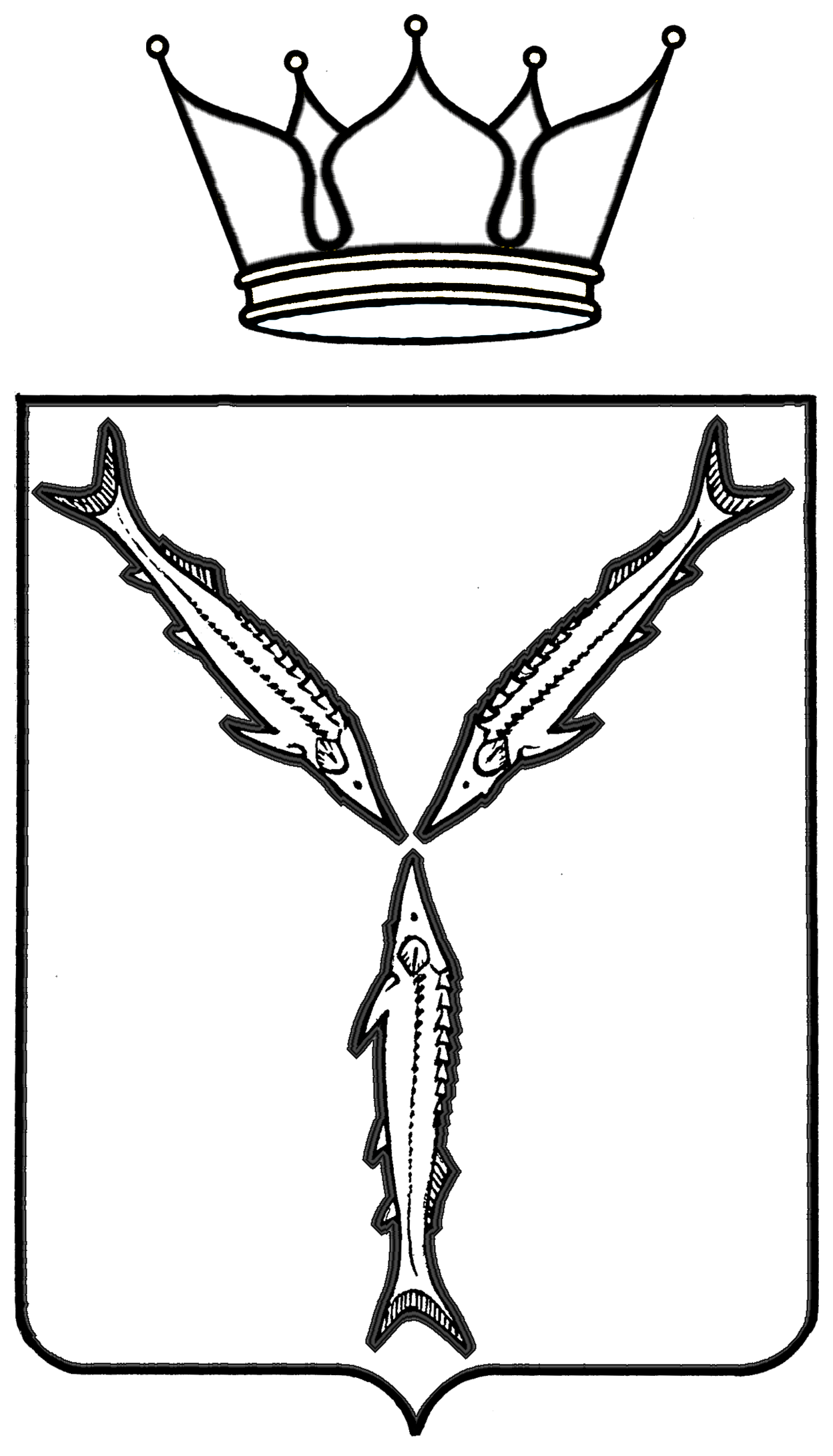 МИНИСТЕРСТВОПРИРОДНЫХ РЕСУРСОВ И ЭКОЛОГИИСАРАТОВСКОЙ ОБЛАСТИ410005, г.Саратов, ул.1-я Садовая, 131 «А», Тел.: (845-2) 29-26-77; факс (845-2) 29-25-26ecocom@saratov.gov.ru; saratovles@mail.ru                                   №    На  КомуМИНИСТЕРСТВОПРИРОДНЫХ РЕСУРСОВ И ЭКОЛОГИИСАРАТОВСКОЙ ОБЛАСТИ410005, г.Саратов, ул.1-я Садовая, 131 «А», Тел.: (845-2) 29-26-77; факс (845-2) 29-25-26ecocom@saratov.gov.ru; saratovles@mail.ru                                   №    На  АдресМИНИСТЕРСТВОПРИРОДНЫХ РЕСУРСОВ И ЭКОЛОГИИСАРАТОВСКОЙ ОБЛАСТИ410005, г.Саратов, ул.1-я Садовая, 131 «А», Тел.: (845-2) 29-26-77; факс (845-2) 29-25-26ecocom@saratov.gov.ru; saratovles@mail.ru                                   №    На   Администрация Муниципального образования г. СаратовМИНИСТЕРСТВОПРИРОДНЫХ РЕСУРСОВ И ЭКОЛОГИИСАРАТОВСКОЙ ОБЛАСТИ410005, г.Саратов, ул.1-я Садовая, 131 «А», Тел.: (845-2) 29-26-77; факс (845-2) 29-25-26ecocom@saratov.gov.ru; saratovles@mail.ru                                   №    На   410031, г. Саратов, ул. Первомайская, 78МинистрД.С.СоколовКому - _______________________________                           (наименование застройщика                            ______________________________________            (фамилия, имя, отчество - для граждан,______________________________________            полное наименование организации - для       ______________________________________            юридических лиц), его почтовый индекс______________________________________                и адрес, адрес электронной почты) 1.Строительство объекта капитального строительства Строительство объекта капитального строительства Строительство объекта капитального строительства Строительство объекта капитального строительства Строительство объекта капитального строительства 1.Реконструкцию объекта капитального строительства Реконструкцию объекта капитального строительства Реконструкцию объекта капитального строительства Реконструкцию объекта капитального строительства Реконструкцию объекта капитального строительства 1.Работы по сохранению объекта культурного наследия, затрагивающие конструктивные и другие характеристики надежности и безопасности такого объекта Работы по сохранению объекта культурного наследия, затрагивающие конструктивные и другие характеристики надежности и безопасности такого объекта Работы по сохранению объекта культурного наследия, затрагивающие конструктивные и другие характеристики надежности и безопасности такого объекта Работы по сохранению объекта культурного наследия, затрагивающие конструктивные и другие характеристики надежности и безопасности такого объекта Работы по сохранению объекта культурного наследия, затрагивающие конструктивные и другие характеристики надежности и безопасности такого объекта 1.Строительство линейного объекта (объекта капитального строительства, входящего в состав линейного объекта) Строительство линейного объекта (объекта капитального строительства, входящего в состав линейного объекта) Строительство линейного объекта (объекта капитального строительства, входящего в состав линейного объекта) Строительство линейного объекта (объекта капитального строительства, входящего в состав линейного объекта) Строительство линейного объекта (объекта капитального строительства, входящего в состав линейного объекта) 1.Реконструкцию линейного объекта (объекта капитального строительства, входящего в состав линейного объекта) Реконструкцию линейного объекта (объекта капитального строительства, входящего в состав линейного объекта) Реконструкцию линейного объекта (объекта капитального строительства, входящего в состав линейного объекта) Реконструкцию линейного объекта (объекта капитального строительства, входящего в состав линейного объекта) Реконструкцию линейного объекта (объекта капитального строительства, входящего в состав линейного объекта) 2.Наименование объекта капитального строительства (этапа) в соответствии с проектной документацией Наименование объекта капитального строительства (этапа) в соответствии с проектной документацией Наименование объекта капитального строительства (этапа) в соответствии с проектной документацией 2.Наименование организации, выдавшей положительное заключение экспертизы проектной документации, и в случаях, предусмотренных законодательством Российской Федерации, реквизиты приказа об утверждении положительного заключения государственной экологической экспертизыНаименование организации, выдавшей положительное заключение экспертизы проектной документации, и в случаях, предусмотренных законодательством Российской Федерации, реквизиты приказа об утверждении положительного заключения государственной экологической экспертизыНаименование организации, выдавшей положительное заключение экспертизы проектной документации, и в случаях, предусмотренных законодательством Российской Федерации, реквизиты приказа об утверждении положительного заключения государственной экологической экспертизы2.Регистрационный номер и дата выдачи положительного заключения экспертизы проектной документации и в случаях, предусмотренных законодательством Российской Федерации, реквизиты приказа об утверждении положительного заключения государственной экологической экспертизы Регистрационный номер и дата выдачи положительного заключения экспертизы проектной документации и в случаях, предусмотренных законодательством Российской Федерации, реквизиты приказа об утверждении положительного заключения государственной экологической экспертизы Регистрационный номер и дата выдачи положительного заключения экспертизы проектной документации и в случаях, предусмотренных законодательством Российской Федерации, реквизиты приказа об утверждении положительного заключения государственной экологической экспертизы 3.Кадастровый номер земельного участка (земельных участков), в пределах которого (которых) расположен или планируется расположение объекта капитального строительства Кадастровый номер земельного участка (земельных участков), в пределах которого (которых) расположен или планируется расположение объекта капитального строительства Кадастровый номер земельного участка (земельных участков), в пределах которого (которых) расположен или планируется расположение объекта капитального строительства 3.Номер кадастрового квартала (кадастровых кварталов), в пределах которого (которых) расположен или планируется расположение объекта капитального строительства Номер кадастрового квартала (кадастровых кварталов), в пределах которого (которых) расположен или планируется расположение объекта капитального строительства Номер кадастрового квартала (кадастровых кварталов), в пределах которого (которых) расположен или планируется расположение объекта капитального строительства 3.Кадастровый номер реконструируемого объекта капитального строительства Кадастровый номер реконструируемого объекта капитального строительства Кадастровый номер реконструируемого объекта капитального строительства 3.1.Сведения о градостроительном плане земельного участка Сведения о градостроительном плане земельного участка Сведения о градостроительном плане земельного участка 3.2.Сведения о проекте планировки и проекте межевания территории Сведения о проекте планировки и проекте межевания территории Сведения о проекте планировки и проекте межевания территории 3.3.Сведения о проектной документации объекта капитального строительства, планируемого к строительству, реконструкции, проведению работ сохранения объекта культурного наследия, при которых затрагиваются конструктивные и другие характеристики надежности и безопасности объекта Сведения о проектной документации объекта капитального строительства, планируемого к строительству, реконструкции, проведению работ сохранения объекта культурного наследия, при которых затрагиваются конструктивные и другие характеристики надежности и безопасности объекта Сведения о проектной документации объекта капитального строительства, планируемого к строительству, реконструкции, проведению работ сохранения объекта культурного наследия, при которых затрагиваются конструктивные и другие характеристики надежности и безопасности объекта 4.Краткие проектные характеристики для строительства, реконструкции объекта капитального строительства, объекта культурного наследия, если при проведении работ по сохранению объекта культурного наследия затрагиваются конструктивные и другие характеристики надежности и безопасности такого объекта: Краткие проектные характеристики для строительства, реконструкции объекта капитального строительства, объекта культурного наследия, если при проведении работ по сохранению объекта культурного наследия затрагиваются конструктивные и другие характеристики надежности и безопасности такого объекта: Краткие проектные характеристики для строительства, реконструкции объекта капитального строительства, объекта культурного наследия, если при проведении работ по сохранению объекта культурного наследия затрагиваются конструктивные и другие характеристики надежности и безопасности такого объекта: Краткие проектные характеристики для строительства, реконструкции объекта капитального строительства, объекта культурного наследия, если при проведении работ по сохранению объекта культурного наследия затрагиваются конструктивные и другие характеристики надежности и безопасности такого объекта: Краткие проектные характеристики для строительства, реконструкции объекта капитального строительства, объекта культурного наследия, если при проведении работ по сохранению объекта культурного наследия затрагиваются конструктивные и другие характеристики надежности и безопасности такого объекта: Краткие проектные характеристики для строительства, реконструкции объекта капитального строительства, объекта культурного наследия, если при проведении работ по сохранению объекта культурного наследия затрагиваются конструктивные и другие характеристики надежности и безопасности такого объекта: 4.Наименование объекта капитального строительства, входящего в состав имущественного комплекса, в соответствии с проектной документацией: Наименование объекта капитального строительства, входящего в состав имущественного комплекса, в соответствии с проектной документацией: Наименование объекта капитального строительства, входящего в состав имущественного комплекса, в соответствии с проектной документацией: Наименование объекта капитального строительства, входящего в состав имущественного комплекса, в соответствии с проектной документацией: Наименование объекта капитального строительства, входящего в состав имущественного комплекса, в соответствии с проектной документацией: Наименование объекта капитального строительства, входящего в состав имущественного комплекса, в соответствии с проектной документацией: 4.Общая площадь (кв. м):Площадь участка (кв. м):Площадь участка (кв. м):4.Объем (куб. м):в том числеподземной части (куб. м):в том числеподземной части (куб. м):4.Количество этажей (шт.):Высота (м):Высота (м):4.Количество подземных этажей (шт.):Вместимость (чел.):Вместимость (чел.):4.Площадь застройки (кв. м):Вместимость (чел.):Вместимость (чел.):4.Иные показатели:5.Адрес (местоположение) объекта:Адрес (местоположение) объекта:6.Краткие проектные характеристики линейного объекта:Краткие проектные характеристики линейного объекта:Краткие проектные характеристики линейного объекта:Краткие проектные характеристики линейного объекта:Краткие проектные характеристики линейного объекта:Краткие проектные характеристики линейного объекта:6.Категория: (класс)Категория: (класс)Категория: (класс)6.Протяженность:Протяженность:Протяженность:6.Мощность (пропускная способность, грузооборот, интенсивность движения):Мощность (пропускная способность, грузооборот, интенсивность движения):Мощность (пропускная способность, грузооборот, интенсивность движения):6.Тип (КЛ, ВЛ, КВЛ), уровень напряжения линий электропередачиТип (КЛ, ВЛ, КВЛ), уровень напряжения линий электропередачиТип (КЛ, ВЛ, КВЛ), уровень напряжения линий электропередачи6.Перечень конструктивных элементов, оказывающих влияние на безопасность:Перечень конструктивных элементов, оказывающих влияние на безопасность:Перечень конструктивных элементов, оказывающих влияние на безопасность:6.Иные показатели:Иные показатели:Иные показатели:Кому –  Иванову Ивану Петровичу (наименование застройщика (фамилия, имя, отчество – для граждан, полное наименование                                                                                                    организации – для юридических лиц),                                                                                                                                                             410014, Саратовская область, г. Саратов,               ул. Чернышевского, д. 22                                       его почтовый индекс и адрес, адрес электронной почты)№36-RU36527312-167-20161.Строительство объекта капитального строительства Строительство объекта капитального строительства Строительство объекта капитального строительства Строительство объекта капитального строительства -1.Реконструкцию объекта капитального строительстваРеконструкцию объекта капитального строительстваРеконструкцию объекта капитального строительстваРеконструкцию объекта капитального строительства+1.Работы по сохранению объекта культурного наследия, затрагивающие конструктивные и другие характеристики надежности и безопасности такого объекта Работы по сохранению объекта культурного наследия, затрагивающие конструктивные и другие характеристики надежности и безопасности такого объекта Работы по сохранению объекта культурного наследия, затрагивающие конструктивные и другие характеристики надежности и безопасности такого объекта Работы по сохранению объекта культурного наследия, затрагивающие конструктивные и другие характеристики надежности и безопасности такого объекта -1.Строительство линейного объекта (объекта капитального строительства, входящего в состав линейного объекта) Строительство линейного объекта (объекта капитального строительства, входящего в состав линейного объекта) Строительство линейного объекта (объекта капитального строительства, входящего в состав линейного объекта) Строительство линейного объекта (объекта капитального строительства, входящего в состав линейного объекта) -1.Реконструкцию линейного объекта (объекта капитального строительства, входящего в состав линейного объекта) Реконструкцию линейного объекта (объекта капитального строительства, входящего в состав линейного объекта) Реконструкцию линейного объекта (объекта капитального строительства, входящего в состав линейного объекта) Реконструкцию линейного объекта (объекта капитального строительства, входящего в состав линейного объекта) -2.Наименование объекта капитального строительства (этапа) в соответствии с проектной документацией Наименование объекта капитального строительства (этапа) в соответствии с проектной документацией индивидуальный жилой дом индивидуальный жилой дом индивидуальный жилой дом 2.Наименование организации, выдавшей положительное заключение экспертизы проектной документации, и в случаях, предусмотренных законодательством Российской Федерации, реквизиты приказа об утверждении положительного заключения государственной экологической экспертизыНаименование организации, выдавшей положительное заключение экспертизы проектной документации, и в случаях, предусмотренных законодательством Российской Федерации, реквизиты приказа об утверждении положительного заключения государственной экологической экспертизы---2.Регистрационный номер и дата выдачи положительного заключения экспертизы проектной документации и в случаях, предусмотренных законодательством Российской Федерации, реквизиты приказа об утверждении положительного заключения государственной экологической экспертизы Регистрационный номер и дата выдачи положительного заключения экспертизы проектной документации и в случаях, предусмотренных законодательством Российской Федерации, реквизиты приказа об утверждении положительного заключения государственной экологической экспертизы ---3.Кадастровый номер земельного участка (земельных участков), в пределах которого (которых) расположен или планируется расположение объекта капитального строительства Кадастровый номер земельного участка (земельных участков), в пределах которого (которых) расположен или планируется расположение объекта капитального строительства 64:64:020245:23464:64:020245:23464:64:020245:2343.Номер кадастрового квартала (кадастровых кварталов), в пределах которого (которых) расположен или планируется расположение объекта капитального строительства Номер кадастрового квартала (кадастровых кварталов), в пределах которого (которых) расположен или планируется расположение объекта капитального строительства 64:64:02024564:64:02024564:64:0202453.Кадастровый номер реконструируемых объектов капитального строительства Кадастровый номер реконструируемых объектов капитального строительства 64:64:020245:23464:64:020245:23464:64:020245:2343.1.Сведения о градостроительном плане земельного участка Сведения о градостроительном плане земельного участка Градостроительный план земельного участка №RU36527312-0000000000000196 от 10.11.2015 г. выдан Администрацией Муниципального образования г. СаратовГрадостроительный план земельного участка №RU36527312-0000000000000196 от 10.11.2015 г. выдан Администрацией Муниципального образования г. СаратовГрадостроительный план земельного участка №RU36527312-0000000000000196 от 10.11.2015 г. выдан Администрацией Муниципального образования г. Саратов3.2.Сведения о проекте планировки и проекте межевания территории Сведения о проекте планировки и проекте межевания территории ---3.3.Сведения о проектной документации объекта капитального строительства, планируемого к строительству, реконструкции, проведению работ сохранения объекта культурного             наследия, при которых затрагиваются конструктивные и другие характеристики надежности и безопасности объекта Сведения о проектной документации объекта капитального строительства, планируемого к строительству, реконструкции, проведению работ сохранения объекта культурного             наследия, при которых затрагиваются конструктивные и другие характеристики надежности и безопасности объекта ---4.Краткие проектные характеристики для строительства, реконструкции объекта капитального строительства, объекта культурного наследия, если при проведении работ по сохранению объекта культурного наследия затрагиваются конструктивные и другие характеристики надежности и безопасности такого объекта: площадь земельного участка – 952 м², индивидуальный жилой дом: количество этажей – 1, площадь застройки – около 77,2 м², общая площадь – около 93,9 м², площадь пристройки – около 66,6 м², 4-х комнатный, строительный объем – около 297 м³Краткие проектные характеристики для строительства, реконструкции объекта капитального строительства, объекта культурного наследия, если при проведении работ по сохранению объекта культурного наследия затрагиваются конструктивные и другие характеристики надежности и безопасности такого объекта: площадь земельного участка – 952 м², индивидуальный жилой дом: количество этажей – 1, площадь застройки – около 77,2 м², общая площадь – около 93,9 м², площадь пристройки – около 66,6 м², 4-х комнатный, строительный объем – около 297 м³Краткие проектные характеристики для строительства, реконструкции объекта капитального строительства, объекта культурного наследия, если при проведении работ по сохранению объекта культурного наследия затрагиваются конструктивные и другие характеристики надежности и безопасности такого объекта: площадь земельного участка – 952 м², индивидуальный жилой дом: количество этажей – 1, площадь застройки – около 77,2 м², общая площадь – около 93,9 м², площадь пристройки – около 66,6 м², 4-х комнатный, строительный объем – около 297 м³Краткие проектные характеристики для строительства, реконструкции объекта капитального строительства, объекта культурного наследия, если при проведении работ по сохранению объекта культурного наследия затрагиваются конструктивные и другие характеристики надежности и безопасности такого объекта: площадь земельного участка – 952 м², индивидуальный жилой дом: количество этажей – 1, площадь застройки – около 77,2 м², общая площадь – около 93,9 м², площадь пристройки – около 66,6 м², 4-х комнатный, строительный объем – около 297 м³Краткие проектные характеристики для строительства, реконструкции объекта капитального строительства, объекта культурного наследия, если при проведении работ по сохранению объекта культурного наследия затрагиваются конструктивные и другие характеристики надежности и безопасности такого объекта: площадь земельного участка – 952 м², индивидуальный жилой дом: количество этажей – 1, площадь застройки – около 77,2 м², общая площадь – около 93,9 м², площадь пристройки – около 66,6 м², 4-х комнатный, строительный объем – около 297 м³4.Наименование объекта капитального строительства, входящего в состав имущественного комплекса, в соответствии с проектной документацией:                             - Наименование объекта капитального строительства, входящего в состав имущественного комплекса, в соответствии с проектной документацией:                             - Наименование объекта капитального строительства, входящего в состав имущественного комплекса, в соответствии с проектной документацией:                             - Наименование объекта капитального строительства, входящего в состав имущественного комплекса, в соответствии с проектной документацией:                             - Наименование объекта капитального строительства, входящего в состав имущественного комплекса, в соответствии с проектной документацией:                             - 4.Общая площадь (кв. м):-Площадь участка (кв. м):--4.Объем (куб. м):-в том числеподземной части (куб. м):--4.Количество этажей (шт.):-Высота (м):--4.Количество подземных этажей (шт.):-Вместимость (чел.):--4.Площадь застройки (кв.м):-Вместимость (чел.):--4.Иные показатели:----5.Адрес (местоположение) объекта:Адрес (местоположение) объекта:Саратовская область, г. Саратов, ул. Перспективная, 33Саратовская область, г. Саратов, ул. Перспективная, 33Саратовская область, г. Саратов, ул. Перспективная, 336.Краткие проектные характеристики линейного объекта:                            -Краткие проектные характеристики линейного объекта:                            -Краткие проектные характеристики линейного объекта:                            -Краткие проектные характеристики линейного объекта:                            -Краткие проектные характеристики линейного объекта:                            -6.Категория:(класс)Категория:(класс)---6.Протяженность:Протяженность:---6.Мощность (пропускная способность, грузооборот, интенсивность движения):Мощность (пропускная способность, грузооборот, интенсивность движения):---6.Тип (КЛ, ВЛ, КВЛ), уровень напряжения линий электропередачиТип (КЛ, ВЛ, КВЛ), уровень напряжения линий электропередачи---6.Перечень конструктивных элементов, оказывающих влияние на безопасность:Перечень конструктивных элементов, оказывающих влияние на безопасность:---6.Иные показатели:Иные показатели:---Председатель комитета  по градостроительной политике, архитектуре и капитальному строительству Желанов В. А.(должность уполномоченного сотрудника органа, осуществляющего выдачу разрешения на строительство)(подпись)(расшифровка подписи)(должность уполномоченного сотрудника органа, осуществляющего выдачу разрешения на строительство)(подпись)(расшифровка подписи)МИНИСТЕРСТВОПРИРОДНЫХ РЕСУРСОВ И ЭКОЛОГИИСАРАТОВСКОЙ ОБЛАСТИ410005, г.Саратов, ул.1-я Садовая, 131 «А», Тел.: (845-2) 29-26-77; факс (845-2) 29-25-26ecocom@saratov.gov.ru; saratovles@mail.ru                                   №    на    ______________________________________________________________________________________________________МИНИСТЕРСТВОПРИРОДНЫХ РЕСУРСОВ И ЭКОЛОГИИСАРАТОВСКОЙ ОБЛАСТИ410005, г.Саратов, ул.1-я Садовая, 131 «А», Тел.: (845-2) 29-26-77; факс (845-2) 29-25-26ecocom@saratov.gov.ru; saratovles@mail.ru                                   №    на    Кому –  Иванову Ивану Петровичу (наименование застройщика (фамилия, имя, отчество – для граждан, полное наименование                                                                                                    организации – для юридических лиц),                                                                                                                                                             410014, Саратовская область, г. Саратов,               ул. Чернышевского, д. 22                                     его почтовый индекс и адрес, адрес электронной почты)